Submission InstructionsExecutive SummaryAdditional InformationPartnership - ExperienceP-EX-01 Company ExperienceP-EX-02 Company Financial OverviewP-EX-03 LocationP-EX-04 User / Development CommunitiesP-EX-05 Feature Enhancement RequestsP-EX-06 ReferencesP-EX-07 Client BasePartnership – Management ApproachP-MA-01 AssumptionsP-MA-02 Project Structure & Governance ModelP-MA-03 Proposed Implementation / Launch Plan ApproachTimelineP-MA-04 Proposed Training PlanP-MA-05 Proposed Key Performance Indicators P-MA-06 Proposed Team & RolesP-MA-07 Support ModelP-MA-08 Regulatory and data privacyGeneral System RequirementsWorkflowNote: CDP=country data provider; CTA=control tower administrator; CTP=control tower planner; KPI=key performance indicator; PPT=Procurement Planning Tool.Data ManagementNote: CTA=control tower administrator; GLN=Global Location Number; GPC=Global Product Classification; GTIN=Global Trade Item Numbers; UNFPA=United Nations Population Fund; USAID=United States Agency for International Development. InteroperabilityNote: ASN=Advanced Shipment Notice; B2B=business-to-business; CDP=country data provider; CSV=comma separated values; CTA=control tower administrator; CTDA=control tower data analyst; EDI=Electronic Data Interchange; GFPVAN=Global Family Planning Visibility and Analytics Network; PPMR=Procurement Planning and Monitoring Report; PPT=Procurement Planning Tool; RHI=Reproductive Health Interchange; UNFPA=United Nations Population Fund; USAID=United States Agency for International Development. Note: ASN=Advanced Shipment Notice; CDP=country data provider; CTA=control tower administrator; CTDA=control tower data analyst; GFPVAN=Global Family Planning Visibility and Analytics Network; GHSC-PSM=Global Health Supply Chain Program–Procurement and Supply Management; GRN=Goods Received Notice; PPMR=Procurement Planning and Monitoring Report; PPT=Procurement Planning Tool; RHI=Reproductive Rights Interchange; UNFPA=United Nations Population Fund; USAID=United States Agency for International Development.   Functional RequirementsOrder & Shipment TrackingTracking – Confirmed OrdersNote: CDP=country data provider; CTDA=control tower data analyst; CTP= control tower planner. Manufacturer ConnectionNote: CDP=country data provider; CTDA=control tower data analyst; CTPM=control tower planning manager; CTP= control tower planner; GAD=goods available date. Tracking - ShippingNote: ASN=Advanced Shipment Notice; CDP=country data provider; CTDA=control tower data analyst; CTPM=control tower planning manager; CTP= control tower planner; GRN= Goods Received Notice. Supply & Demand PlanningInventory ReportingNote: CDP=country data provider; CMS=central medical store; CTDA=control tower data analyst; CTPM=control tower planning manager; CTP= control tower planner; GFPVAN=Global Family Planning Visibility and Analytics Network; PPMR=Procurement Planning and Monitoring Report. Demand AggregationNote: AMC=average monthly consumption; CDP=country data provider; CTDA=control tower data analyst; CTP=control tower planner; MOS=months of stock.Demand OptimizationNote:  CDP=country data provider; CTDA=control tower data analyst; CTP=control tower planner; GFPVAN=Global Family Planning Visibility and Analytics Network.Supply OptimizationNote:  CDP=country data provider; CTP=control tower planner. Supply ResponseNote:  CDP=country data provider; CTDA=control tower data analyst; CTPM=control tower planning manager; CTP=control tower planner. Exception ManagementNote:  CDP=country data provider; CTDA=control tower data analyst; CTPM=control tower planning manager; CTP=control tower planner. Functional AdministrationAdministrationKPI tracking / reportingVisualization / ReportingTechnical RequirementsAuthentication / Authorization / Audit / SecurityNote: SaaS=Software as a Service.Technical StackSaaS as a SolutionScalability & FlexibilityAppendixProposals are to be submitted no later than February 21st, 2018.  The proposal is limited to 70 pages (not including cover page, table of contents, submission instructions, and attachments) and responses should be provided in this template.  Proposals must be submitted to GlobalFPVAN@rhsupplies.org.  Please see the RFP Addendum for the list of abbreviations.For sections 2 – Executive Summary; 3 – Additional Information; 4 – Partnership – Experience; and 5 – Partnership – Management Approach: please write your narrative responses using 1-inch margins and 11-point font.For sections 6 – General System Requirements; 7 – Functional Requirements; and 8 – Technical Requirements, the requirements have been laid out in the table with a specific format:  For each requirement, provide your response/notes in the response column, following the table format.For each requirement, indicate if your solution will meet that requirement out of the box (O), can meet the requirement with configuration (C), or will require development (D) to meet the requirement.  Put the appropriate O, C or D in the column labeled ‘O/C/D’.Example:Provide an executive summary introduction to your company and your solution.  Focus on what you see as your core differentiators and how your proposal will help move this community forward.  You are encouraged to provide any additional information on your proposed solution, general approach and company here that would act as a differentiator for your organization that are outside of the requirements defined here.   This section is limited to 10 pages.Provide background on your company.  Highlight your proven track record on providing visibility with global supply chains and your experience in working with public healthExperience with provisioning SaaS solutionsNumber of years in business / size of the company Location(s)User / Development Communities – describe your experience and the availability of user community groups that leverage your solutionDescribe the methodology for prioritizing client capability requests for future releasesProvide refences and contact information for three similar projects or clientsProvide the number of current customers / clients currently on the proposed SaaS platformProvide written responses under each of the Partnership – Experience requirements outlined below.Describe your approach to project governance and implementation and support and estimated staffing needs.  Outline the critical assumptions that are underpinning your solution proposal For your Project Structure, frame your approach in relationship to Agile MethodologiesWhen describing KPIs, describe your in-process and project based KPIs that will be used to gauge progressUnder Proposed Team & Roles, be sure to cover the % dedication to this effort during the pilot.  CVs may be attached separately.Describe your support model and attach a sample service-level agreement  Describe your regulatory and data privacy certifications and the company approach to global data privacyProvide written responses under each of the Partnership - Management Approach requirements outlined below.Describe your solution’s core capabilities and what is needed to produce that capability:For each requirement, provide your response/notes in the response column, following the table format.For each requirement, indicate if your solution will meet that requirement out of the box (O), can meet the requirement with configuration (C), or will require development (D) to meet the requirement.  Put the appropriate O, C or D in the column labeled ‘O/C/D’.O = “Out of box” is something that comes with the base solution at the time of the project kick-off. It is considered core functionality.C = “Configurable” is something that comes with the base solution at the time of the project kick-off. It requires some specialized level of effort to enable the functionality. Configuration is largely something capable of being done through a user interface and requires knowledge of the solution. It requires a moderate level of subject-matter knowledge and may include light changes to such things as configuration files.D = “Development effort required” is something that needs more work to make the functionality available either at the project kick-off or at a time later in the project implementation plan. It is considered development regardless of whether it is being done for the core product or via a plugin/add-on.#TitleDescriptionResponse / CommentsPriorityO/C/DG-WF-01Process WorkflowThe solution will need to support multiple workflows to support supply plan updates and exception management. The workflow engine will need to be able to:support content-driven decisions for different conditions (i.e., route exception requests to countries for approval based on conditions—for example, missing data, individual who opened the request, and criticality).MandatoryG-WF-02Process Workflow AdministrationAdministration for the workflow must have a user interface for performing the basic operations, such as enabling, disabling, associating user roles, setting labels and conditions for alerts.MandatoryG-WF-03Process Workflow Template DesignThe CTA should be able to configure simple form submissions, reviews, and approval screens with the ability to connect fields to reference data.HighG-WF-04Logging & Tracking of State TransitionsWorkflow state transitions will be logged in such a manner to track process performance metrics, such as:Average/min/max # of days item in state.Average/min/max cycle time for the workflow.MandatoryG-WF-05Workflow Attachments & NotesWorkflow must have the ability to record notes, commentary, and associate files (PDF, Docs, PPT, JPG, XLS) with the workflow.MandatoryG-WF-06Workflow LinkingWorkflow must support linking between two record types. An example of this is:CTP creates multiple scenarios & selects one for a recommendation.CTP must have the ability to associate that scenario to recommendation workflow.HighG-WF-07Filterable Views on Workflow StatesUser must be able to view and filter all items in the workflow by state. An example of this would be:MandatoryG-WF-08Workflow Approval ScreenWhen a person has been marked as an approver in a workflow step, he/she will need a view that shows all the actions awaiting his/her approval.Example:An exception management request was created by a CTP for a country. The CDP should be able to log in and see a list of these items awaiting his/her approval.HighG-WF-09Alerts Users will have the ability to subscribe to alerts on state transitions of a workflow, in alignment with their security profiles or when a KPI exceeds a threshold.Examples would be:Email is generated to a CDP that an exception request has been approved.WhatsApp message is sent to a CDP that a shipment date has been updated.Alerts are visible within and external to the application. Describe what options the solution has for providing alerts.HighG-WF-10NotificationsUsers will have the ability to subscribe to notifications on state transitions of a workflow, in alignment with their security profiles or when a KPI exceeds a threshold.Examples would be:A CTP logs into the system and can see the change report of all the confirmed orders that have been updated.A CDP logs in and can see the change report of the changes to the estimated shipping dates.Notifications are visible within the application.Mandatory#TitleDescriptionResponse / CommentsPriorityO/C/DG-DM-01Master Data Management—Initial SetupMaster data, such as product master and vendor master, is essential to the functioning of the system.Types of master data:Product masterProduct categoriesVendor/customer masterLink products and categories: The system must allow the user to create hierarchical relationships. The primary hierarchy mapping will support GS1 GPC Classification Standard for product classification. Additional support for classification systems, such as United Nations Standard Products and Services Code, is desired.This will allow the user to:Add, update, and disable existing reference data. Create hierarchical relationships that may be added, updated, disabled.Using the provided UNFPA/USAID–to–GS1 GPC mapping file, describe your solution’s ability to manage the product master.MandatoryG-DM-02Master Data Management—Scaling Up In order to achieve scale, the solution must be able to onboard new countries, programs, procurers, and manufacturers. Until GS1 GPC achieves full-market penetration, each data provider will have unique variations on how to identify his/her product. Describe how your solution will approach the onboarding and mapping process for a new data provider.MandatoryG-DM-03Reference Data ManagementReference data are essential to the solution and is required to ensure data integrity and consistency.Types of refence data include:Country/region codesUnits of measureDefault pricing levels This will allow the user to:Add, update, and disable existing reference data.Create hierarchical relationships that may be added, updated, disabled.If available, support GS1 GTIN and GLN identifiers via vendor/location records.Using the provided UNFPA/USAID vendor master and warehouse records, describe your solution’s ability to manage reference data. Your description should include the ability to manage reference data when there is no GS1 GTIN and GLN identifiers available.MandatoryG-DM-04Data QualityUnderstanding that the data quality and integrity of the system is imperative to the long-term success of the program, the system will be able to run a data integrity report that shows where any data are nonconformant to the current master/reference data.MandatoryG-DM-05Data Model AccessProvide documentation on the solution’s conceptual-data model, particularly in how it relates to product, item, customer, vendor, order, shipment, and plan.MediumG-DM-06TraceabilityThe system will support traceability on additions, changes, and deletion of records. Additionally, when a record is deleted it should be logged in a methodology that allows it to be soft-deleted (marked inactive). Describe your solution’s approach to handling soft deletes. HighG-DM-07Archive & PurgeTo maintain performance and manageability, the solution will have a method for archiving and purging data. Describe the archive and purge process for the system and what limitations there are on size of the data before such actions are required.Medium#TitleDescriptionResponse / CommentsPriorityO/C/DG-I-01Integration—Global Data Synchronization Network As the community embraces GS1 Standards, master data will be able to be synchronized over GS1 data pools.  Describe your solution’s ability to act as a GS1-certified data pool subscriber. It should be noted that subscription timing will depend on the community’s progress in establishing its GS1 data pool subscription to a GS1-certified data pool. The bidder must indicate ability to source master data from a GS1 data pool in the future. During the pilot stage of the GFPVAN, the vendor will be required to connect to an established GS1 data pool. Prior to this time, the vendor will leverage the product master mapping file that is developed and maintained by the UNFPA-USAID Data Trustee group.  MandatoryG-I-02Integration—EDI/B2BDescribe the formats/structures that your system can use to create EDI/B22B-level integrations. Include your data exchange mechanisms, such as web services, HTTP, JMS (Java Message Service) Queue, etc.Examples of this: Working with 4PL (fourth party logistics) on ASNs.Working with manufactures on B2B. With ASNs, describe any prerequisites for processing ASN messages (e.g., order data is required before an ASN data record can be loaded).HighG-I-03Integration— Extract Transform Load (ETL) Describe the approach for creating and automating ETLs for the system.  Include the data exchange mechanism (FTP [File Transfer Protocol] vs. SFTP [Secure FTP] vs. email), what file types / data structures are required, and how data transformations and validation are performed.Examples of this: PPT—structured Excel file.PipeLine—Microsoft (MS) Access database.RHI—structured Excel files.RHI—XML. Country supply plan attachment—structured Excel file.MandatoryG-I-04Integration—Raw FilesDescribe how the system may associate unstructured files—such as Word, PDF, PPT—to records in the system, such as a supply plan update or exception management request.  HighG-I-05Integration Workflow / AlertWhen data are loaded into the solution, it will have the ability to perform basic validation routines to protect the data integrity of the system.The solution will be able to:Ensure that the data conforms to master/reference data definitions.If it fails, be configurable to either allow the transaction to load or fail the transaction and notify the CTA/CTDA for intervention.On a successful load, trigger events (such as alert and/or business rules validation)With loads that fail, resubmit it once the errors are corrected.MandatoryG-I-06Integration—Prevent Duplicate Data Data integrity is critical to enabling trust and decision-making in the system. The system must detect and prevent duplicate transactions from being loaded from the same source.MandatoryG-I-07Integration—Duplicate Data Detection Since this is pulling together overlapping data from multiple sources, there may not always be a clear system of record.  Describe the solution’s ability to detect duplicate data when not sent from the same source. Examples of the this would be when a country supply plan loads a PipeLine database with confirmed order shipments that have also been loaded into the system via the Order and Shipping Tracking process.HighG-I-08Integration—Eventual Consistency Since data flows are loosely coupled and can vary in time, it is not uncommon to have transactions/updates loaded out of sequence.  Describe your solution’s mechanism for resolving such timing issues.MandatoryG-I-09Integration—Historical Data Loads  The system will need to load historical data. This should be a reusable feature where bulk data may be loaded from historical references.Describe the system’s capability to load historical data that would:Follow the required master/reference data transformations for a successful load.Handle date logic appropriately for placing the records in the past for key reports (e.g., record “create date” would be the current date, but the order “create date” would be sometime in the past).MandatoryG-I-10Integration—System DiagramProvide a system diagram that describes how your solution will likely integrate the following data sources:RHI—daily updates, XML/CSV-based feeds.PPMR—daily/weekly updates, CSV/SQL-based feeds.Country Inventory—monthly, Microsoft Dynamics NAV / OpenLMISCountry Commentary / Notes—as needed, to provide context on data provided.Supply plan updates—quarterly, unstructured files / commentarySupply plan updates—quarterly, structured files (Microsoft Access / Excel)Mandatory#TitleDescriptionResponse / CommentsPriorityO/C/DG-I-11GS1 Data Pool SubscriberAs the community embraces GS1 Standards, master data will be able to be synchronized over GS1 data pools.  Describe your solution’s ability to act as a GS1-certified data pool subscriber. It should be noted that subscription timing will depend on the community’s progress in establishing its GS1 data pool subscription to a GS1-certified data pool. The bidder must indicate ability to source master data from a GS1 data pool in the future. During the pilot stage of the GFPVAN, the vendor will be required to connect to an established GS1 data pool. Prior to this time, the vendor will leverage the product master mapping file that is developed and maintained by the UNFPA-USAID Data Trustee group.  MandatoryG-I-12Integration—Confirmed Order Management Within scope for the pilot is to provide visibility on confirmed orders and changes to confirmed orders.Using the provided data sample, describe your approach to integrating the confirmed order data from UNFPA and USAID into the solution.Data Types:CountryProcurerFunderPurchase orderSupplierAgreed delivery date / estimated delivery dateProgramProductQuantityMandatoryG-I-13Integration—Estimated Goods Available DateA critical gap in achieving inbound visibility is the estimated goods available date—the projected date at which the commodities will be ready for shipping. The inability to see this date drives uncertainty into the planning and exception process.During the pilot the vendor, under the guidance of RHSC, will engage with the four pilot manufacturers and identify opportunities to optimize data collection and reporting over the existing process.Describe your solution’s ability to pull in the estimated goods available date and track information updates at a minimum. Data Types:CountryRecipientProductQuantityPurchase orderEstimated goods available dateMandatoryG-I-14Integration—ASN/GRNTo provide inbound visibility, the solution must be able to gather information from the freight forwarder / shipping networks.During the pilot, the vendor, under the guidance of RHSC, will engage with GHSC-PSM and UNFPA to establish the best way to gather ASN/GRN data through their network. With GHSC-PSM, it could be directly through them or via a 4PL (fourth party logistics) provider. Discussions and analysis with UNFPA will determine the best approach in their case.    The solution will map ASNs to the following message types: Prepare shipmentAdvise deliveryTransport shipmentFulfill deliveryReport receipt of goods Data Types:ASN message typeDatePurchase orderProductQtyShip to / recipientMandatoryG-I-15Integration—Country InventoryDuring the pilot, the vendor, under the guidance of RHSC, will engage with the two pilot countries and identify opportunities to optimize data collection and reporting over for the existing PPMR / supply plan reporting process.Describe your solution’s ability to pull in country inventory data in an easy, repeatable, and scalable process.Data Types:OrganizationProductQtyLocationAverage monthly consumption (AMC), months of stock (MOS) Country 1 is currently using OpenLMIS v3.0 (http://openlmis.org/). Data may also be pulled from the PPMR, and discussions will take place with the country to establish the most efficient option for gathering data.Country 2 is using Microsoft Dynamics Nav at the national level (https://www.microsoft.com/en-us/dynamics365/nav-overview). Data may also be pulled from the PPMR and discussions will take place with the country to establish the most efficient option for gathering data.MandatoryG-I-16Integration—PPMRDuring the pilot, other countries will continue to use the PPMR for their stock status reporting and exception management.Using the supplied sample data, describe your solution’s ability to integrate this data on a regular basis to allow the CTDA and CDPs to have a global view of stock conditions in a single location.Data Types:CountryProgramProductQtyAverage Monthly Consumption (AMC), Months of Stock (MOS) Workflow stateQualitative informationMandatoryG-I-17Historical Data Load—Order / Shipping DataRHI holds historical shipping data that are useful in understanding trends, lead times, and aggregate totals.Using the supplied sample data, describe the solution’s approach to loading one year of historical shipping data. Data Types:CountryProcurerFunderPurchase orderProgramProductQtyMandatoryG-I-18Historical Data Load—Country Stock StatusPPMR holds historical stock status data that are useful in understanding trends, lead times, and effective use. Using the supplied sample data, describe the solution’s approach to loading two years of historical stock status data.Data Types:CountryProgramProductQtyAverage Monthly Consumption (AMC), Months of Stock (MOS)Workflow stateQualitative informationMandatoryG-I-19Import—Country Supply Plans (Expressed Demand) Many countries use PipeLine software to create detailed national-level supply plans for each family planning product based on their current inventory, their actual and forecasted consumption, their minimum and maximum inventory control levels, pending orders/shipments, etc. The database files are in Microsoft Access. The PipeLine software provides users with reports detailing the date, quantity, and cost of shipments needed to maintain national inventory levels between the established minimum and maximum levels, as well as information on the status of shipments and funding/procuring sources. Some countries do the same type of planning in Excel instead of using PipeLine. These Microsoft Access and Excel files are the sources for the countries’ expressed demand. The narrative and description of the methodology used to arrive at the final forecast and supply plans are typically separate Word or PDF files. The solution will need to associate the files with a supply plan update workflow record and provide a method for importing the structured data elements from PipeLine or Excel for expected demand.Historical data also can be pulled from the country supply plans when they are first uploaded into the system to populate historical information on inventory, consumption, and orders received from procurers other than those reporting to GFPVAN. Data Types:Narrative/methodologyCountryProgramProductQuantity of each shipmentDate each shipment needs to arrive at the central medical storeUnit cost of each productCost of each shipment without freightTotal cost of each shipment including freightSuppliers and funding sources associated with each shipmentActual consumptionForecast consumptionNational level inventory (or equivalent)Min/max inventory levelsMandatoryG-I-20Import—Country Office Supply Plan Requests Countries use PPT for order requests to UNFPA and to indicate their intention to procure via UNFPA using non-centralized funding. The requests in PPT are evaluated against country supply plans and orders from other donors/procurers to evaluate if the UNFPA requests match expressed demand. Recommendations are made to UNFPA to increase/adjust orders to reduce gaps or more efficiently use limited resources before funding is approved and the requests turn into firm orders.  The solution will need to provide a method for importing the structured data elements from PPT for UNFPA requests to evaluate them against the expressed demand from the country.Data Types:CountryRecipient (program)ProductQtyDate the quantity needs to arrive at the central medical storeUnit cost of each productTotal cost of each requestFunding source within UNFPAMandatoryDescribe your solution’s core capabilities and what is needed to produce that capability:For each requirement, provide your response/notes in the response column, following the table format.For each requirement, indicate if your solution will meet that requirement out of the box (O), can meet the requirement with configuration (C), or will require development (D) to meet the requirement.  Put the appropriate O, C or D in the column labeled ‘O/C/D’.O = “Out of box” is something that comes with the base solution at the time of the project kick-off. It is considered core functionality.C = “Configurable” is something that comes with the base solution at the time of the project kick-off. It requires some specialized level of effort to enable the functionality. Configuration is largely something capable of being done through a user interface and requires knowledge of the solution. It requires a moderate level of subject-matter knowledge and may include light changes to such things as configuration files.D = “Development effort required” is something that needs more work to make the functionality available either at the project kick-off or at a time later in the project implementation plan. It is considered development regardless of whether it is being done for the core product or via a plugin/add-on.#TitleDescriptionResponse / CommentsPriorityO/C/DF-OT-01Track Confirmed OrdersUsing the integration defined in the Interoperability section, confirmed orders are visible in the system.  MandatoryF-OT-02Manual Override of Confirmed OrdersUpdates to confirmed orders should come through the host organizations in their data feeds. There may be instances where the system will need to support a manual override of an order as inactive.HighF-OT-03Order Point of ContactIf the source system provides order point-of-contact information, then the system will associate and display with the order.LowF-OT-04Order source & destinationThe system will track order source and order destination/recipient. Reporting and searching may be filtered by source or destination.Mandatory#TitleDescriptionResponse / CommentsPriorityO/C/DF-OM-01Track Manufacturer Supplied DataUsing the integration defined in the Interoperability section, confirmed order updates that the manufacture is responsible for are visible in the system.  MandatoryF-OM-02Populate Goods Available Date Using the integration defined in the Interoperability section, manufacturers will have the ability to update the GAD per purchase order in an automated fashion.  Other dates may be used instead or in addition to GAD. Examples of this may be estimated ship date.Mandatory F-OM-03Populate Batch IDUsing the integration defined in the Interoperability section, manufacturers will have the ability to update the Batch ID per GAD and expiration date associated with each batch.Medium#TitleDescriptionResponse / CommentsPriorityO/C/DF-OS-01Track Freight Forwarder Supplied DataUsing the integration defined in the Interoperability section, freight forwarders will have the ability to post ASN messages per purchase order in an automated fashion. These messages will be posted to one of the core milestones: dispatch advice, accept shipment, hand over shipment, reconcile shipment with dispatch advice.MandatoryF-OS-02Alert on ASN / GRNUsers can subscribe to alerts when an ASN/GRN is updated.High#TitleDescriptionResponse / CommentsPriorityO/C/DF-IR-01Inventory RecordingUsing the integration defined in the Interoperability section, CDPs will have the ability to easily report inventory by product/program/location into the system.  This Inventory report will be able to handle multiple levels of aggregation (Country-wide / CMS / CMS + subnational)The system will allow the user to add qualitative notes to be associated with the Inventory update.MandatoryF-IR-02Inventory Updating ManuallyWill have a user interface that will allow manual input/update of Inventory data.MandatoryF-IR-03PPMR Inventory Stock ReportingUsing the integration defined in the Interoperability section, the system will load on a regularly scheduled update of the non-pilot PPMR stock statuses that have been reported. These records will be read-only until the source country converts to the GFPVAN.Mandatory#TitleDescriptionResponse / CommentsPriorityO/C/DF-DA-01Country Business RulesEach country will be able to specify its business rules for calculating AMC and MOS and setting the min/max levels. When sufficient historical data are in place, the system will be able to suggest AMC and min/max levels.MandatoryF-DA-02Country Supply Plan Update—MethodologyCDPs can submit a supply plan update either directly into the system or by emailing the files to the CTDA, who does it on their behalf. This starts the workflow: The supply plan update will store the associated files/commentary for the methodology or store with a link to a secure location for the files.Sample Supply Plan Update Workflow states:Open UpdateAssociate filesValidate methodology Pass workflow to the Demand OptimizationMandatoryF-DA-03Country Supply Plan Update—Data ImportCDPs can either send in or upload directly their supply plan requests. Optionally, these may be imported from PipeLine (Microsoft Access) or via Excel to the system.Users perform basic data quality validation to map to product master / vendor master records.Note, CTDAs should be able to do this on behalf of a CDP for non-pilot countries.Mandatory#TitleDescriptionResponse / CommentsPriorityO/C/DF-DO-01Automatic Data AnalysisThe system presents the CTP with potential stock imbalances based on the business rules that would be, approximately:Amount of time since last supply plan update threshold.Amount of time since last Inventory update threshold.Length of time the supply plan is to cover.Question of whether the forecasted schedule and the forecasted inventory exceed min/max threshold or go below minimum thresholds.Question of whether the plan’s confirmed orders align with the GFPVAN confirmed orders.MandatoryF-DO-02Supply Plan TrackingThe system will have a field that may be associated with a supply plan update to indicate its relative level of maturity. This flag will be manually set by the CTP.MediumF-DO-03Optimization ScenariosThe CTP performs analysis on the optimization plan and reviews the global demand plan for order adjustments and balancing.Scenarios on options are performed to develop the recommendation. A scenario is capable of:Visualizing the projected inventory accounting for confirmed orders for at least 15 months into the future.Visualizing the projected inventory accounting for both confirmed orders and any unmet expressed demand for at least 15 months into the future.Allowing the user to change assumptions on order dates, units, and consumption patterns.Logging/associating comments.Being saved/shared through the system with other users without being committed to the final plan.MandatoryF-DO-04Compare / Contrast ScenariosThe system will have the ability to compare/contrast two scenarios side by side. Examples of this would be:Scenario 1 – current plan, no changes.Scenario 2 – limited intervention. Scenario 3 – full intervention. Medium#TitleDescriptionResponse / CommentsPriorityO/C/DF-SO-01Supply Optimization RecommendationThe recommendation is prepared by the CTP. The CTP can log/associate the scenario parameters used for the recommendation to the originating request.Recommendations may include reprioritizing production and shipment scheduling, reprioritizing funding to fill gaps, modifying existing orders, creating new orders, etc.The scenarios used for the recommendation are linked in such a way as to see what data and assumptions were a part of the recommendation.MandatoryF-SO-02Modified Request ApprovalIf the proposed recommendation is different than the supply plan update from the CDP, the CTP will log the proposed modification, and the system will alert the CDP that a modification to the request was made. The alert will give the CDP the option to approve the recommendation, delay the decision, or reject with comment.High#TitleDescriptionResponse / CommentsPriorityO/C/DF-SR-01Supply Response LoggingThe CTP will record the decision taken and close the request.MandatoryF-SR-02Supply Response NotificationThe CDP is notified of the status change in the request.MandatoryF-SR-03Confirmed/Modified Order Update Link to Request /RecommendationThe mandatory requirement “F-0T-01 – Track Confirmed Orders” will enable users to see the confirmed/modified/cancelled orders that are created or updated in the procurers’ system separately, and these changes will be automatically reflected in the Orders & Transportation Tracking module of this solution.The requirement for F-SR-03 is that the users should be able to associate/link a recommendation with a confirmed order when it becomes available, which will enable the ability to track outcome metrics.Medium#TitleDescriptionResponse / CommentsPriorityO/C/DF-EM-01Exception Management WorkflowCDPs, CTDAs and CTPs will have the ability to open an exception request through the system. Exception requests may be opened at any time. The product exception request (i.e., new order, cancel order, expedite/postpone/transfer order, etc.) will start the workflow. Sample Exception Change Request Workflow states:Open requestReview data Validate methodology Made recommendation with assigned action/responsibilityConduct follow-upReceive feedbackClose Approval variation:If the product change request was raised by someone other than the CDP, then the CDP must approve the request to move forward, similar to the process outlined in F-SO-02.MandatoryF-EM-02Exception Management LoggingThe system will log each workflow transition (i.e., data review complete, etc.). The users of the system may associate notes, commentary, or documents with the request.   MandatoryF-EM-03Exception Management NotificationThe CDP, CTDA, CTP are notified of the status change of their exception request.HighF-EM-04Exception Management Confirmed/Modified Order UpdateConfirmed/modified orders will be created or updated in the procurers’ system separately, and these changes will be automatically reflected in the Orders & Shipment Tracking module of the solution.Mandatory#TitleDescriptionResponse / CommentsPriorityO/C/DF-AD-01User RolesA single user may be a member of multiple roles. MandatoryF-AD-02Security Access Control ListsSecurity and Access Control will be role driven. Administrators will be able to manage roles and their resources through a user interface.   MandatoryF-AD-03Security GranularityAccess will be granular and can be assigned by organization (country, manufacturer, donor, program, etc.) and product.MandatoryF-AD-04Manage Reference and Master DataCTAs should be able to add, edit, and make inactive reference datasets, such as location, product master, and vendor master.MandatoryF-AD-05Quarterly Access ReportThe system will have the ability to produce a report for given data owners (country, manufacturer, procurer) that will show who has access to their data by organization and what changes to that access have occurred in the past quarter.HighF-AD-06Data DictionaryThe system will have a data dictionary / help page that is easily accessible for users. This data dictionary will include the systems definition of milestone dates, such as goods available date, desired delivery date, and estimated delivery date. These definitions will be able to be updated by the CTA.Medium#TitleDescriptionResponse / CommentsPriorityO/C/DF-KP-01Configure KPIs and MetricsThe system will support the ability to configure KPIs for both outcome tracking and in-process metrics. The configuration of these must be through the administrative interface.Example would be:# Countries that are outside of the min/max thresholds.# Times a country has fallen below minimum inventory thresholds.# Days from supply plan update to analysis / supply risk determination. HighF-KP-O2Calculate Logic for KPIs and MetricsKPIs will support the ability to use calculation logic.Example would be:Average monthly consumption * order lead time + safety stockHighF-KP-03Set Thresholds on KPIs and MetricsKPIs will support the ability to have thresholds applied to them.Example would be:Alerts can be triggered if threshold exceeded.Medium#TitleDescriptionResponse / CommentsPriorityO/C/DF-VR-01SecurityAll dashboards, reports, and exports will respect security assignments.MandatoryF-VR-02ExportAll reports will be able to be exported with support for multiple formats:CSVXLSXTXTPDFDOCMandatoryF-VR-03ConfigurableReports should be configurable by the user of the system with the ability to add/remove columns and filterable on common conditions, such as country, product, program, donor, procurer.MandatoryF-VR-04Change ReportThe system will have the ability to report on what has changed in the time between two dates and be filterable by product, country, recipient for requests, supply plan updates, inventory reporting, confirmed orders, and shipment tracking.HighF-VF-05Report DevelopmentThe appendix section 11.1 describes a list of illustrative reports that are important for starting the system. Describe your anticipated level of effort and approach to developing these reports and the level of skill required by a report developer to create them.NOTE: Appendix section 11.1 is intended only as illustrative, and specifications as well as the list itself of reports may be modified in implementation.  MandatoryDescribe your solution’s core capabilities and what is needed to produce that capability:For each requirement, provide your response/notes in the response column, following the table format.For each requirement, indicate if your solution will meet that requirement out of the box (O), can meet the requirement with configuration (C), or will require development (D) to meet the requirement.  Put the appropriate O, C or D in the column labeled ‘O/C/D’.O = “Out of box” is something that comes with the base solution at the time of the project kick-off. It is considered core functionality.C = “Configurable” is something that comes with the base solution at the time of the project kick-off. It requires some specialized level of effort to enable the functionality. Configuration is largely something capable of being done through a user interface and requires knowledge of the solution. It requires a moderate level of subject-matter knowledge and may include light changes to such things as configuration files.D = “Development effort required” is something that needs more work to make the functionality available either at the project kick-off or at a time later in the project implementation plan. It is considered development regardless of whether it is being done for the core product or via a plugin/add-on.#TitleDescriptionResponse / CommentsPriorityO/C/DT-AA-01AuditSystem will maintain an audit log of activities for changes to security settings, changes to reference data, and changes to models that show both user and date; audit will include transactional as well as reference/configuration changes and include the account and date/timestamp associated with the activity.MandatoryT-AA-02AuthenticationBoth service and user accounts will be assigned by the CTA. Accounts will be tied to individuals (not shared accounts) and be able to be enabled/disabled. Passwords will be encrypted both in-transit and at rest. Passwords will expire and reset per a configurable number of days.MandatoryT-AA-03AuthorizationSystem should be able to support roles/groups for fine-grained authorization of different activities; changes to roles should be made via user interface from the admin experience.HighT-AA-04Third-Party Security AuditSystem will undergo regular third-party application security audits, and partner will communicate results and confirm remediation as needed to ensure: Protection against unauthorized access.Protection against access by other tenants collocated in the same system.Mitigation of external threats, such as Distributed Denial of Service (DDoS) defense.Malware detection and remediation.Code hardening and auditing meet enterprise security best practices.Additionally, the RHSC should have the right to audit the SaaS vendor’s operations and access log information as related to meeting security and privacy requirements.Mandatory#TitleDescriptionResponse / CommentsPriorityO/C/DT-TS-01Tech Stack ModelUsing the template structure provided, describe your solution’s technical stack. Highlight any areas that would require additional license fees for either scaling up or paying on an annual basis.  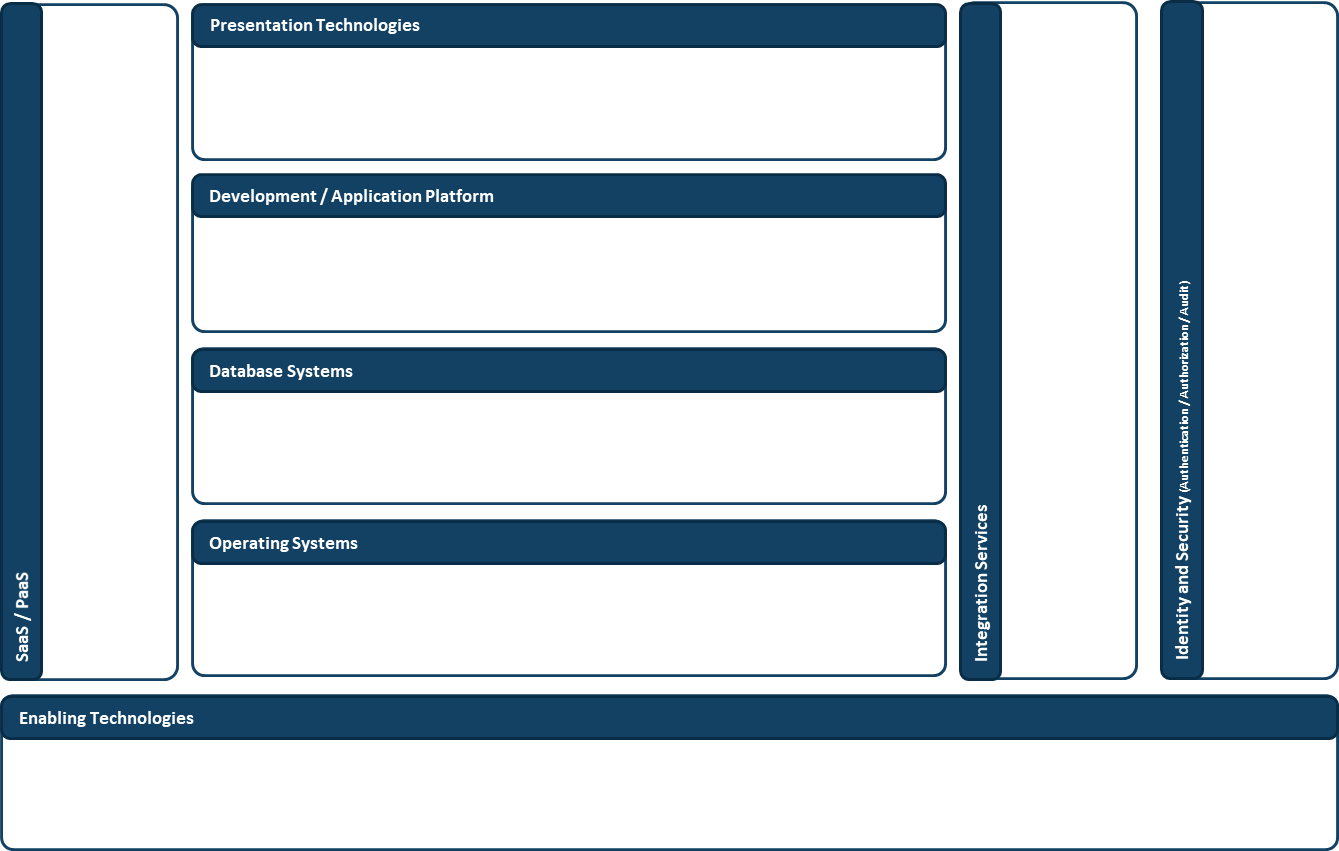 MandatoryNAT-TS-02Language LocalizationDescribe the process of language localization for labels, online help, and training materials should all be able to be localized and configured for another language, such as French.  MediumT-TS-03508 ComplianceDescribe your solutions ability to meet 508 Compliance.Low#TitleDescriptionResponse / CommentsPriorityO/C/DT-SA-01TenancyTenancy describes the hosting model for the solution. The solution should be:Multitenant architecture.Where the application hosted.Originally designed to be SaaS.Workable with Content Delivery Networks for speed optimization globally.HighT-SA-02Tenancy SecurityThe system will be able to demonstrate security and separation from other clients on the system.Describe the methodology used and what method of assurance activity is performed to ensure safeguards are in place.MandatoryT-SA-03ReliabilityFault Tolerant: The solution is expected to be fault tolerant by design and implementation.The application by design should have no single point of failure.The application should isolate and contain faults and not allow other parts of the application to be adversely affected.Documentation (reference, design, architecture) should be provided to demonstrate that the solution is fault tolerant.MandatoryT-SA-04RecoverabilitySolution will have a secure, disaster-tolerant data center(s) in a separate location from the production system, enabling data replication with backup power, multiple internet connection points, 24-hour staffing, and sufficient physical security management.There needs to be a Disaster Recovery Plan on how to recover any data loss if an event occurs. The disaster recovery plan will need to document specifically the plan on how to mitigate the issue if an unfortunate event occurs, such as having back-up servers with data that is less than one week old. HighT-SA-05Release Management—Updates & PatchesDescribe the methodology for distributing updates to Software. What is the frequency of releases?What is the role of the client in deciding when these are deployed? Updates to the SaaS features will not unduly disrupt existing tenants or reduce functionality.HighT-SA-06Release Management—TestingDescribe the typical testing methodology needed by the client during the release cycle.How are test scripts developed?How much test automation is used?MediumT-SA-07AvailabilityThe solution is required to be highly available. The system should have high Mean Time Between Failures and low Mean Time to Recovery.Regular reporting on the monthly or annual availability performance of the system.Application availability > 99.9%.Data availability > 99.9%.High#TitleDescriptionResponse / CommentPriorityO/C/DT-SF-01ExtensibilityThe application object model / extensibility must have a method to allow for customizations and functionality to be developed without modifying core code that would prevent a future upgrade from happening. Explain the extent to which the client will have this ability. All users should receive the benefit of core technology upgrades that may originate from other tenant improvement requests. Non-custom configurations should have minimal validation test requirements or adverse impacts from core system improvement upgrades.Custom configuration impacts from improvement upgrades should be planned well enough in advance to secure necessary test review and approval for funding as needed.HighT-SF-02APISystem must have an API that respects the security model. Service accounts are to be created and assigned rights that are trackable in the same manner as regular accounts.HighT-SF-03APIThe system must have documentation on the API used at the time of system implementation. Please provide a link if already available.LowT-SF-04APICountries either currently have or will eventually have supply chain reporting dashboards. While country visibility and analytics (VAN) users will be able to directly log in to the VAN dashboard to access specific information, it will also be equally important they also get to see key information (e.g., alerts) on their local country supply chain dashboard.  The system must have the ability to automatically export data in either a push (scheduled job) or a pull (API call) method. Countries will need the ability to extract data at a regular interval so that they may integrate reporting for their leadership. MediumT-SF-05APIThe system should be shown to have a stable codebase with proven usage (deployed with multiple clients for at least 18 months).MediumT-SF-06MobileGiven that most users in African countries will be accessing the GFPVAN potentially from a mobile device, describe what level of mobile support the solution has. The primary use case for this would be dashboard and report visibility. LowT-SF-07PerformanceThe system will have a method for tracking its performance and response times that can be trended over time and that is accessible to the CTA. Down time should be defined and agreed upon in the service-level agreement (SLA). Issue response should have predefined severity levels that are acceptable to the users, with expectations around mean time to respond and mean time to repair. A performance escalation path should map to the overall governance approach. HighList and attach any supporting documentation.